LEMBAR PENGESAHANPENGEMBANGAN MENU SAYUR UNTUK LANSIA BESERTA KANDUNGAN ENERGI DAN ZAT GIZI SERTA DAYA TERIMA DI PANTI JOMPO GRIYA KASIH SILOAM MALANGOleh :Heny ShelawatiNIM. 1603410059Telah dipertahankan didepan penguji pada tanggal 26 Juni 2020 dan dinyatakan telah memenuhi syarat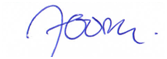 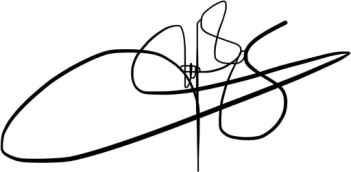 Mengetahui, 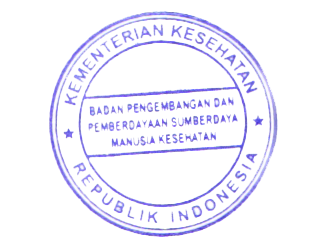 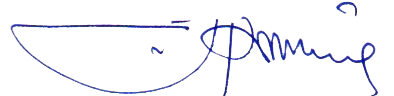 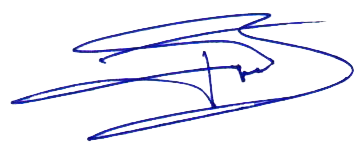 